Утверждаю:                                                                                                   Утверждаю:Начальник управления образования                                            Начальник отдела ГИБДДадминистрации Борисоглебского                                           Ростовского МО МВД Россиимуниципального района                           ________С.А.Дербышева                                                          ____________"__"________2017 год                                                               "__"_______2017 год       ПАСПОРТдорожной безопасности образовательного учреждения(т и п о в о й)_____________________________________________________(наименование образовательного учреждения)2017 годОбщие сведения ________________________________________________________________(наименование ОУ)________________________________________________________________________________________________________________________________Тип ОУ _________________________________________________________Юридический адрес ОУ: __________________________________________________________________________________________________________Фактический адрес ОУ: ___________________________________________________________________________________________________________Руководители ОУ:Директор (заведующий) ___________________________   _______________	(фамилия, имя, отчество) 	 (телефон)Заместитель директорапо учебной работе           ___________________________   _______________	(фамилия, имя, отчество) 	 (телефон)Заместитель директорапо воспитательной работе  _________________________   _______________	(фамилия, имя, отчество) 	 (телефон)Ответственные сотрудники муниципального органа  управления образованием    ______________________   ________________	           (должность)                                  (фамилия, имя, отчество)                                            __________________________________________                                                                                                                                                                (телефон)Ответственные ототдела ГИБДД МР             _________________   _______________________                                                                                          (должность)                                        (фамилия, имя, отчество)                                             _________________   _______________________	                            (должность)                   (фамилия, имя, отчество)                                          _______________________________________                                                                                                                                                                                      (телефон)Ответственные педагоги за мероприятия по профилактикедетского травматизма            ___________________   ___________________	           (должность)                                    (фамилия, имя, отчество)                                                 ________________________________________                                                                                                                                                                        (телефон)Количество обучающихся (воспитанников) ___________________________  Наличие уголка по БДД ___________________________________________                                                                         (если имеется, указать место расположения)Наличие класса по БДД _______________нет______________                                                                         (если имеется, указать место расположения)Наличие автогородка (площадки) по БДД ____________нет_Наличие автобуса в ОУ (школьного) или любого другого, предназначенного для перевозки обучающихся (воспитанников)  _______________________________________________________________(при наличии автобуса)Владелец автобуса  ______________________________________________                                                                                   (ОУ, муниципальное образование и др.)Время занятий в ОУ:1-ая смена: 8:30 – 14:30внеклассные занятия: 14:30 – 15:15Телефоны оперативных служб:___________________________________________________________________________СодержаниеПлан-схемы образовательного учреждения:район расположения ОУ, пути движения транспортных средств и обучающихся (воспитанников);организация дорожного движения в непосредственной близости от ОУ       с размещением соответствующих технических средств, маршруты движения обучающихся (воспитанников) и расположение парковочных мест; маршруты движения организованных групп обучающихся (воспитанников) от ОУ к стадиону, парку или к спортивно-оздоровительному комплексу; пути движения транспортных средств к местам разгрузки/погрузки и рекомендуемых безопасных путей передвижения обучающихся (воспитанников) по территории образовательного учреждения.Информация об обеспечении безопасности перевозок обучающихся (воспитанников) специальным транспортным средством (автобусом):общие сведения;маршрут движения автобуса до ОУ; безопасное расположение остановки автобуса ОУ. 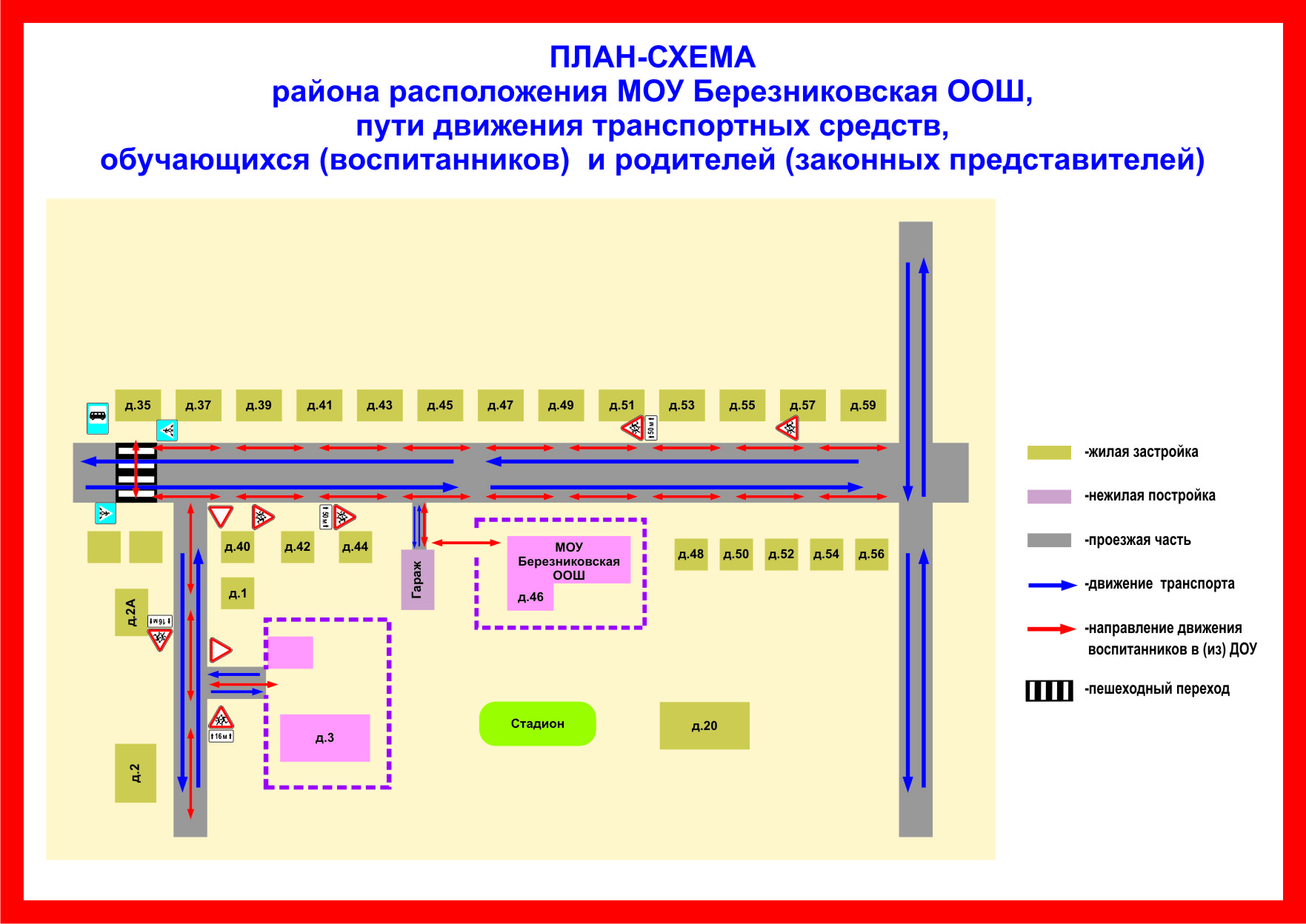 Схема организации дорожного движения в непосредственной близости от образовательного учреждения с размещением соответствующих технических средств, маршруты движения обучающихся (воспитанников) и расположение парковочных местМаршруты движения организованных групп обучающихся (воспитанников) от ОУ к стадиону Пути движения транспортных средств к местам разгрузки/погрузки и рекомендуемые пути передвижения обучающихся (воспитанников)  по территории образовательного учрежденияII. Информация об обеспечении безопасности перевозок детей специальным транспортным средством (автобусом)Общие сведенияМарка __________________________________________________________Модель _________________________________________________________Государственный регистрационный знак _____________________________Соответствие конструкции требованиям, предъявляемым к школьным автобусам _______________________________________________________________________________________________________________________1. Сведения о водителе автобуса2. Организационно-техническое обеспечение1) Лицо, ответственное, за обеспечение безопасности дорожного движения: _______________________________________________________ назначено _______________________________________________________, прошла  аттестацию ______________________________________________.2) Организация проведения предрейсового медицинского осмотра водителяосуществляет ____________________________________________________                                                                                       (Ф.И.О. специалиста)на основании ____________________________________________________действительного до _________________.3) Организация проведения предрейсового технического осмотра транспортного средстваосуществляет ____________________________________________________                                                                                        (Ф.И.О. специалиста)на основании ____________________________________________________действительного до _________________.4) Дата очередного технического осмотра ____________________________                                                                        ____________________________                                                                        ____________________________5) Место стоянки автобуса в нерабочее время _________________________меры, исключающие несанкционированное использование _____________________________________________________________________________________________________________________________________________3. Сведения о владельцеЮридический адрес владельца _____________________________________Фактический адрес владельца ______________________________________Телефон ответственного лица ______________________________________4. Сведения об организациях, осуществляющих перевозку детей специальным транспортным средством (автобусом)Рекомендуемый список контактов организаций, осуществляющих перевозку детей специальным транспортным средством (автобусом).Муниципальное образовательное учреждение Борисоглебская средняя общеобразовательная школа № 1 - (48539) 21217Муниципальное общеобразовательное учреждение Борисоглебская средняя общеобразовательная школа № 2 – (48539) 21221Муниципальное общеобразовательное учреждение Краснооктябрьская средняя общеобразовательная школа – (48539) 36687, (48539) 36687Муниципальное общеобразовательное учреждение Высоковская средняя общеобразовательная школа - (48539) 37423Безопасное расположение остановки автобуса у ОУФамилия, имя, отчествоПринят на работуСтаж в кате-гории D Дата пред- стоящего мед. осмотраПовыше-ние ква- лификацииДопущен- ные нару- шения ПДДКорешковВладимирАлексеевич21.08.200320 лет09.11.201703.11.2017нет